Práce (co se nehodí, škrtněte): bakalářská Posudek (co se nehodí, škrtněte): oponentaPráci hodnotil: doc. PhDr. Nikolaj Demjančuk, CSc.Práci předložila: Aneta Janotová Název práce: Otázky srovnání psychoanalytického a gestaltterapeutického přístupu v psychoterapii z hlediska gestaltterapeutů1.	CÍL PRÁCE (uveďte, do jaké míry byl naplněn):Cílem práce bylo provést srovnání dvou populárních přístupů k psychoterapii: psychoanalýzy a gestaltterapie. Takto stanovené cíle autorka úspěšně naplňuje studiem klíčových prácí Sigmunda Freuda a Fredericka S. Perlse a reprezentativní literatury české i cizojazyčné.2.	OBSAHOVÉ ZPRACOVÁNÍ (náročnost, tvůrčí přístup, proporcionalita teoretické a vlastní práce, vhodnost příloh apod.):První část práce byla zaměřena na psychoanalýzu. Druhá se věnuje gestaltterapii. Struktura obou částí je symetrická. Na základě studia primární i sekundární literatury autorka sleduje teoretická východiska obou koncepcí, jejich praktickou aplikaci a terapeutickou praxi. V obou případech autorka rovněž sleduje kulturní kontext a filosofické založení koncepcí. Důsledně sleduje zrození a vývoj obou koncepcí, mapuje jejich pojmosloví. V průběhu celé práce se pokouší o samostatné srovnání koncepcí klíčových představitelů zvolených psychologických koncepcí. 3.	FORMÁLNÍ ÚPRAVA (jazykový projev, správnost citace a odkazů na literaturu, grafická úprava, přehlednost členění kapitol, kvalita tabulek, grafů a příloh apod.):Jazykový projev práce je přijatelný. Práce ale obsahuje mnoho překlepů. Členění práce je přehledné, odkazy na literaturu jsou v pořádku.4.	STRUČNÝ KOMENTÁŘ HODNOTITELE (celkový dojem z práce, silné a slabé stránky, originalita myšlenek apod.):Předložená práce je zdařilou kompilací, která poskytuje systematický pohled do základního pojmosloví studovaných koncepcí a díla jejich tvůrců. Velmi široký záběr avšak neumožňuje provést komparaci přesvědčivě, což bylo hlavním záměrem bakalářské práce. Přesto autorka prokázala schopnost samostatně uchopit studované problémy. Ocenit je třeba práci s primární a kvalitní sekundární literaturou.5.	NAVRHOVANÁ ZNÁMKA (výborně, velmi dobře, dobře, nevyhověl): velmi dobře Datum: 	8. června 2020							Podpis: N. Demjančuk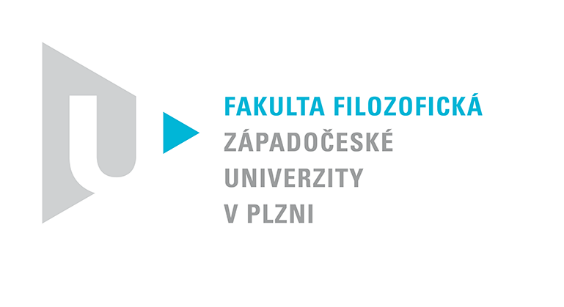 Katedra filozofiePROTOKOL O HODNOCENÍ PRÁCE